Freitag, 29.3.2019 Im ersten Teil des Tages, von 9.00 bis 12.00 fanden Workshops statt:Evaluation des Treffens.Die beteiligten Länder diskutierten die Schlussfolgerungen und die Eindrücke der Woche 25.03-29.03 2019 in Strocja vas bei Ljutomer in Slowenien.Jedes Land, Schüler und Lehrer erstellten ein Poster/eine Präsentation über die Auswirkungen der in Slowenien durchgeführten Aktivitäten.Dieses Poster sollte im Nachmittagsprogramm gezeigt werden.In der Zeit von 12.00-13.00 Uhr haben wir in der Schule zu Mittag gegessen.Das Essen war lecker mit gesunden Produkten.Von 13.00 bis 15.00 Uhr fand dem Koordinationstreffen statt.Das Treffen wurde von Persa Kotsonouri, einem Kollegen aus Griechenland, dem Projektchef des Landes, geleitet.Es wurde ein Plan für zukünftige Projektaktivitäten erstellt.Die nächste Mobilität findet vom 20. bis 24. Mai 2019 in Deutschland statt.Im September, 16-20.09. 2019 organisiert man Mobilität in Litauen.  Der Projektkoordinator "Aktive Bürger-aktive Schüler schlug eine neue Mobilität in Griechenland / Kalamata  vom 16. bis 22. Februar 2020 vor.Das letzte Treffen fand im Mai 2020 in Rumänien statt.Zwischen 15.00 Uhr und 16.00 Uhr hatten Lehrer und Schüler eine Pause.Wir haben uns durch kostenlose Diskussionen oder Spaziergänge im Innenhof der Schule wieder hergestellt.Ab 16.30 Uhr begann ein Kulturprogram-Veranstaltung zum Muttertag.Die Schüler rezitierten, sangen und tanzten unter Anleitung des Lehrpersonals und der Frau Direktorin Mateja Leskovar Polanic.Nach der Kulturprogram präsentierten die Erasmus-Gäste das Poster mit den Eindrücken und Bewertungen der Erasmus-Woche in Slowenien.Alle Anwesenden, Gäste, Schüler, Lehrer, Eltern haben sich mit den schönsten Erinnerungen verabschiedet.Am Ende wurde ein festliches Essen mit traditionellen Speisen der Gastgeber organisiert.Es war in jeder Hinsicht eine wunderbare Woche.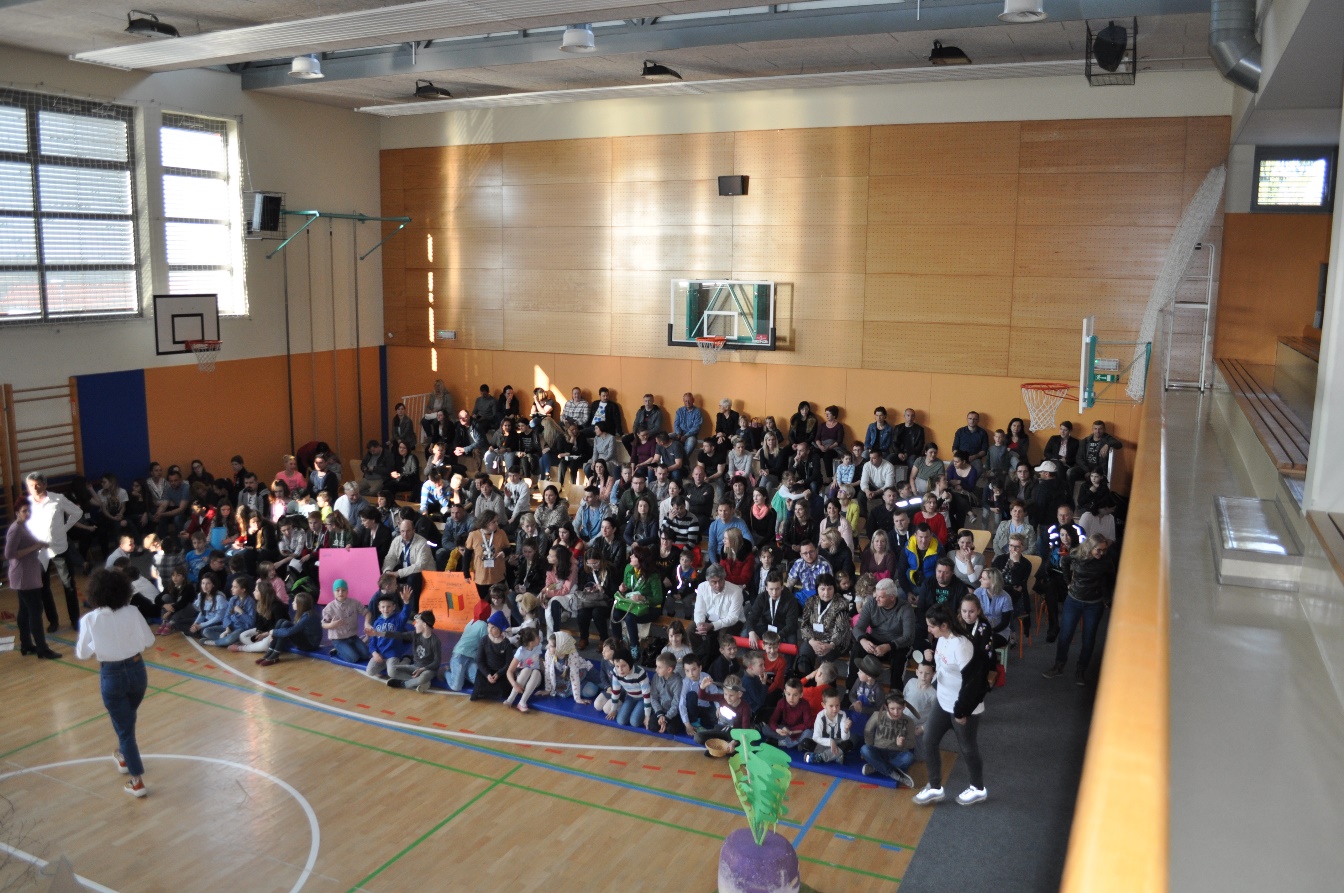 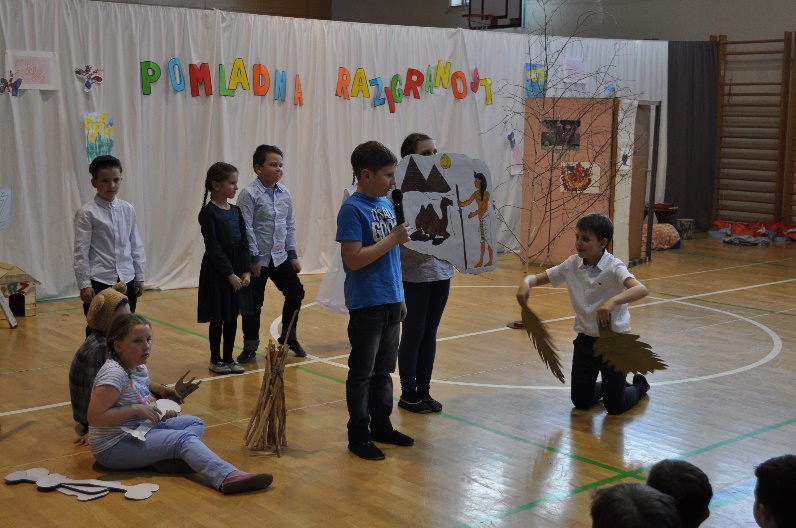 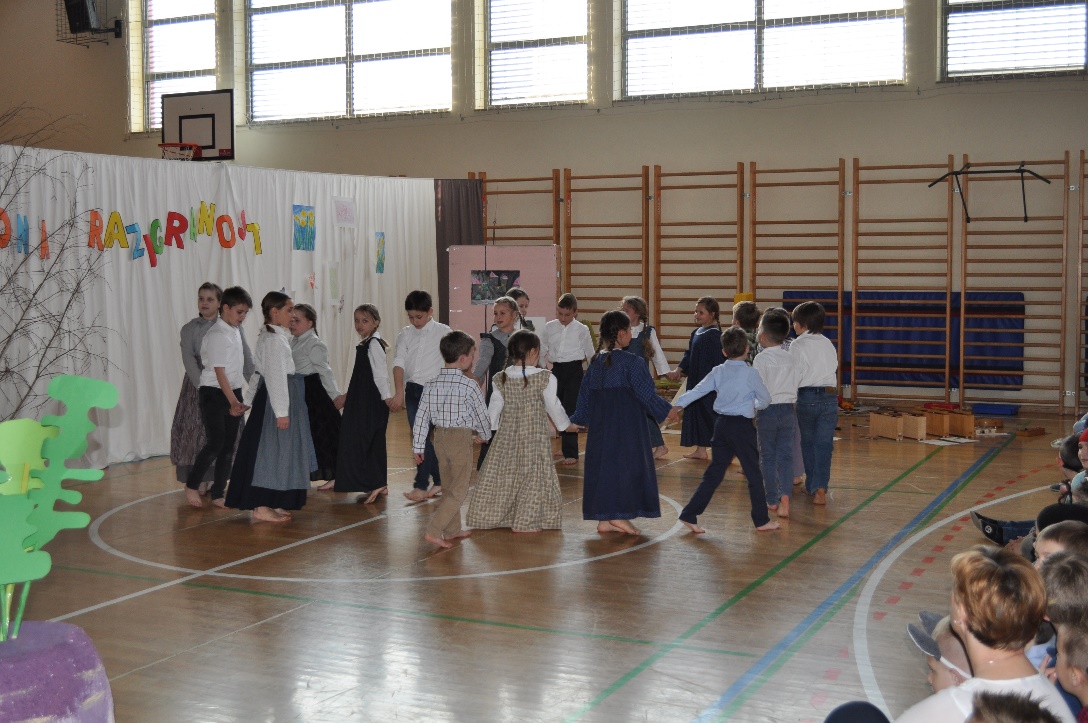 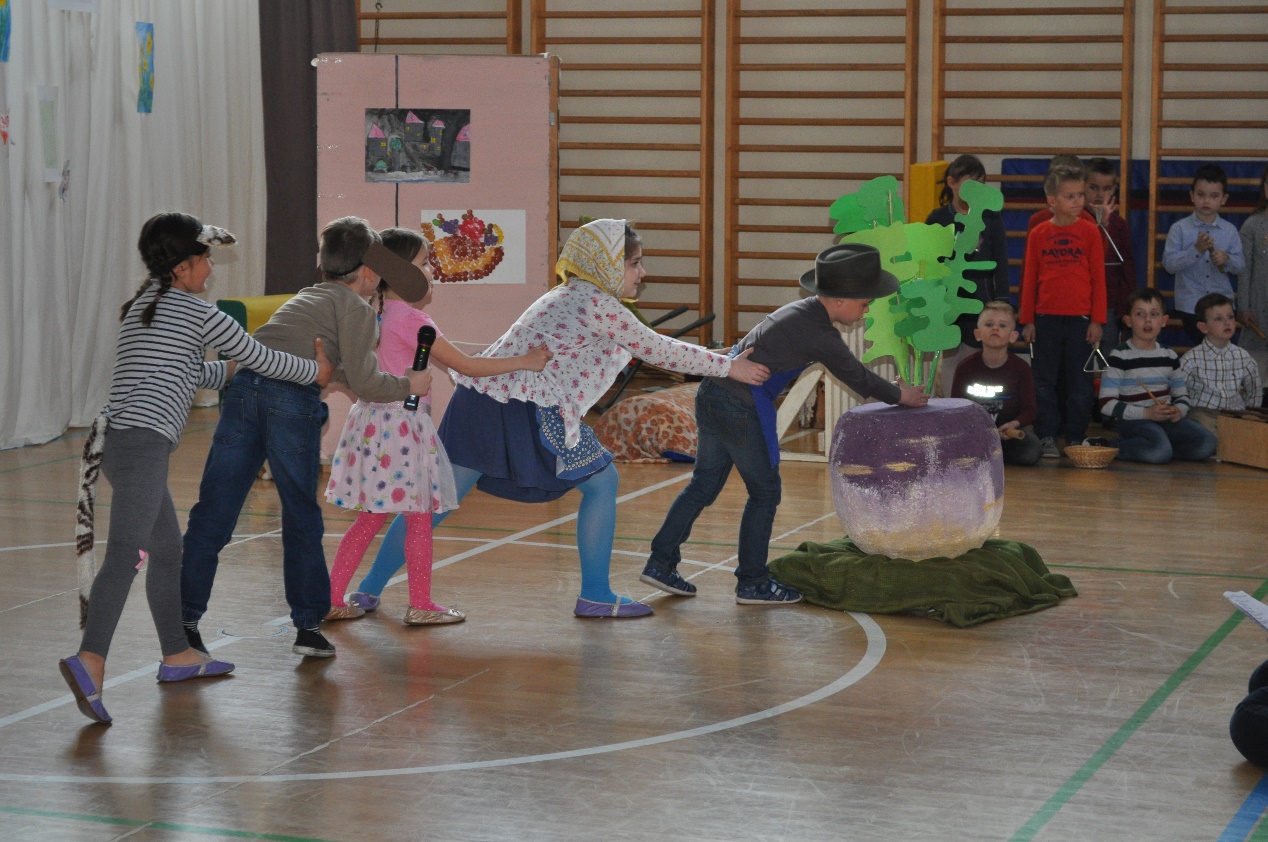 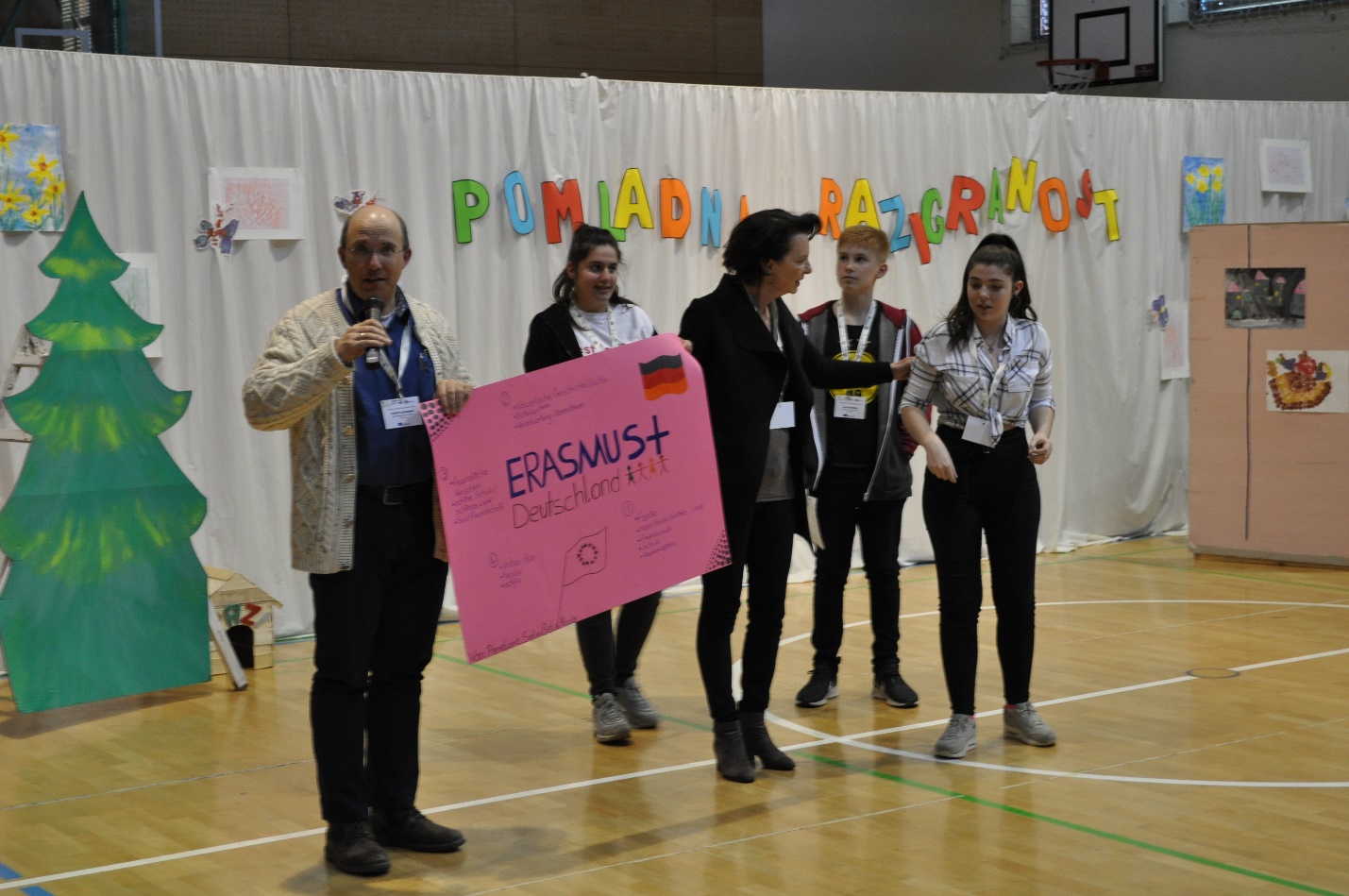 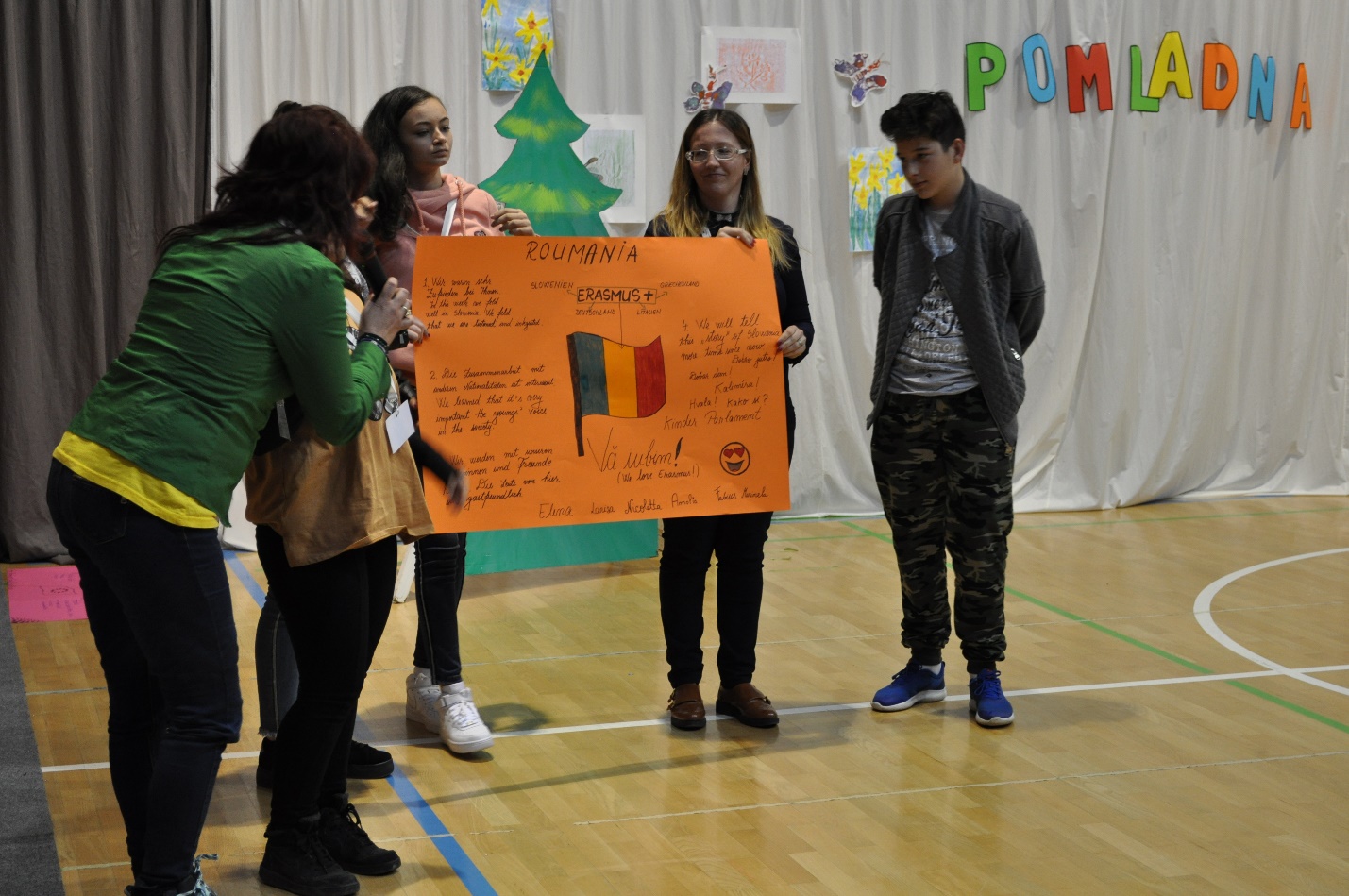 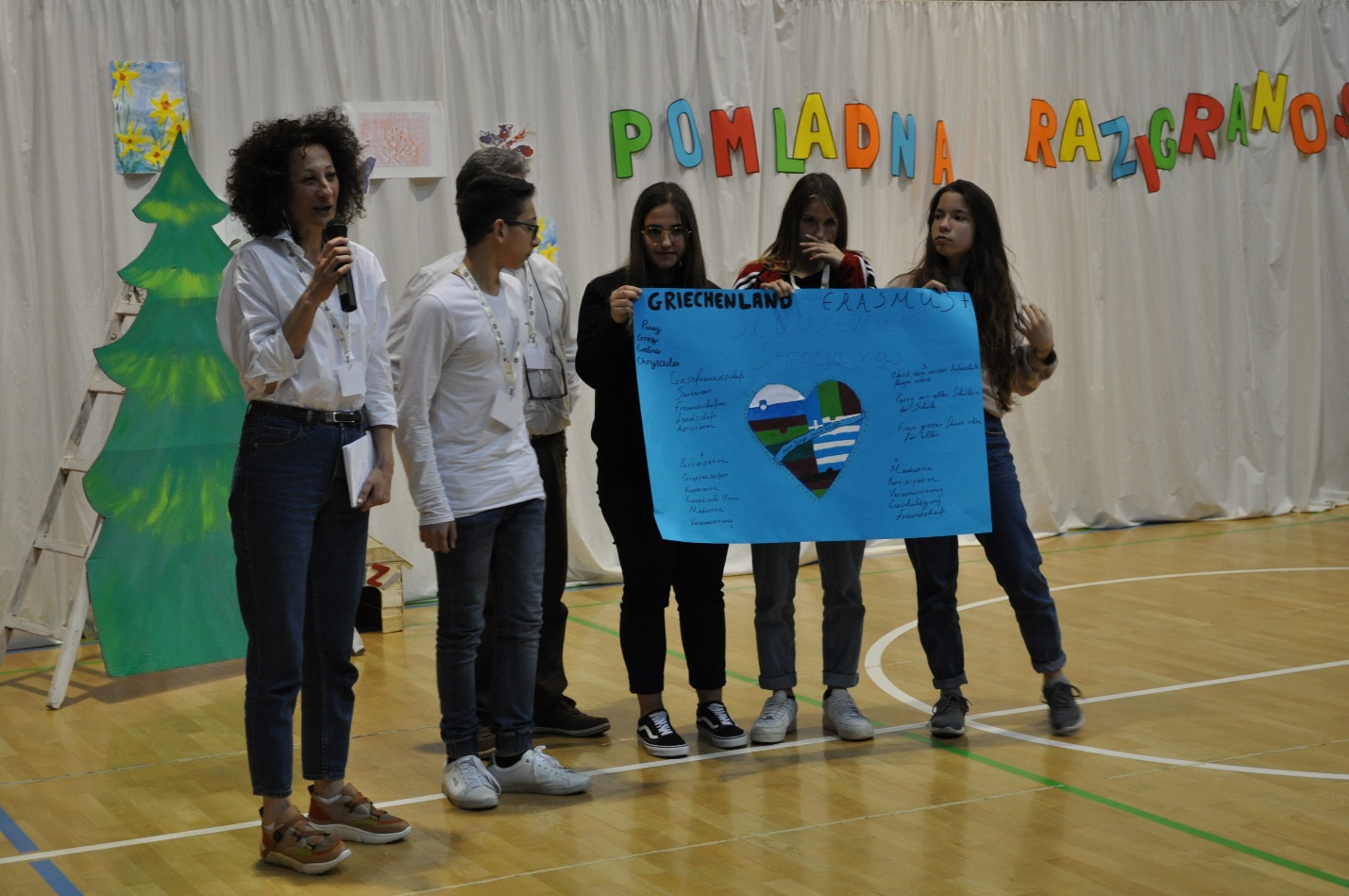 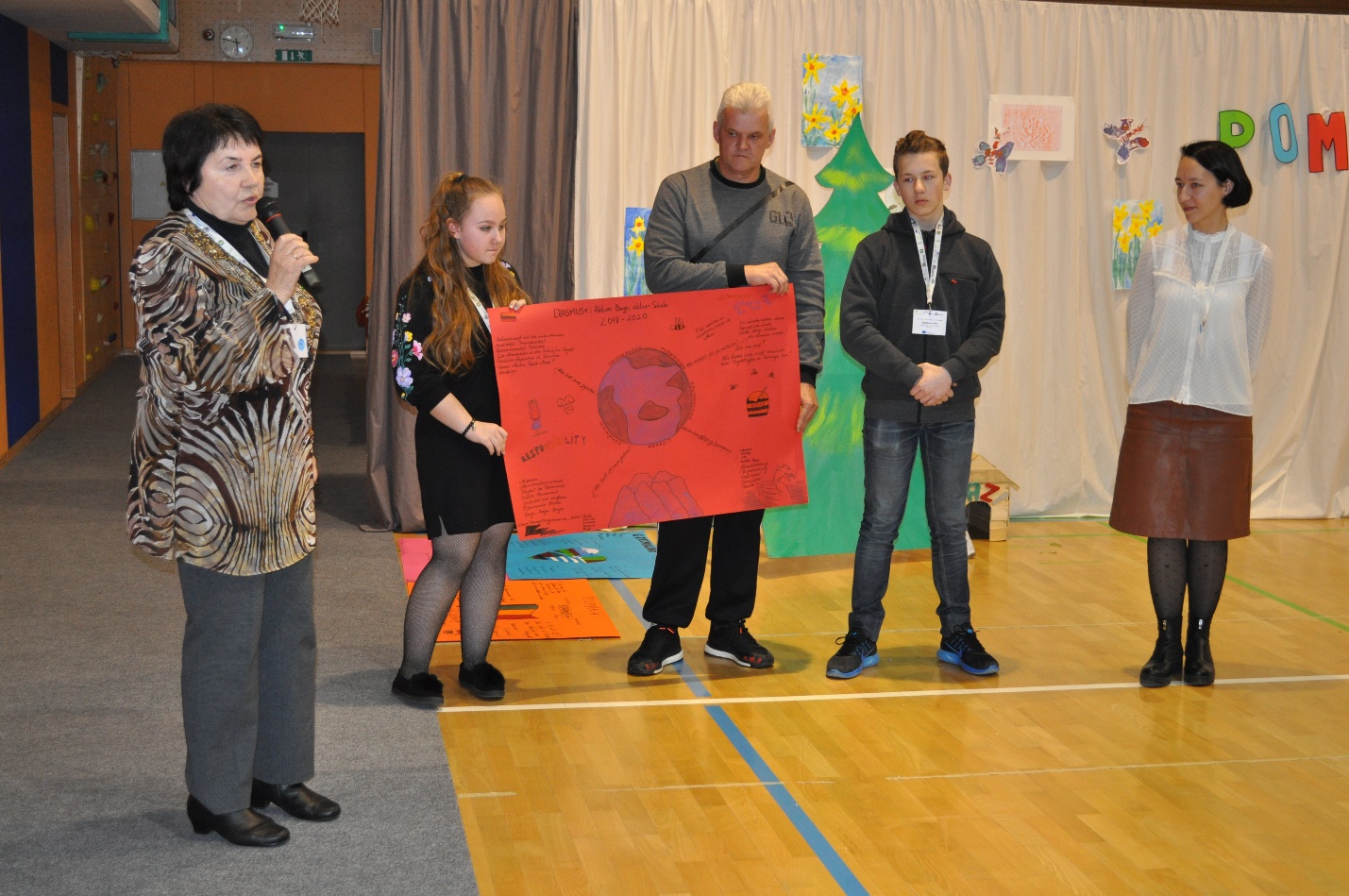 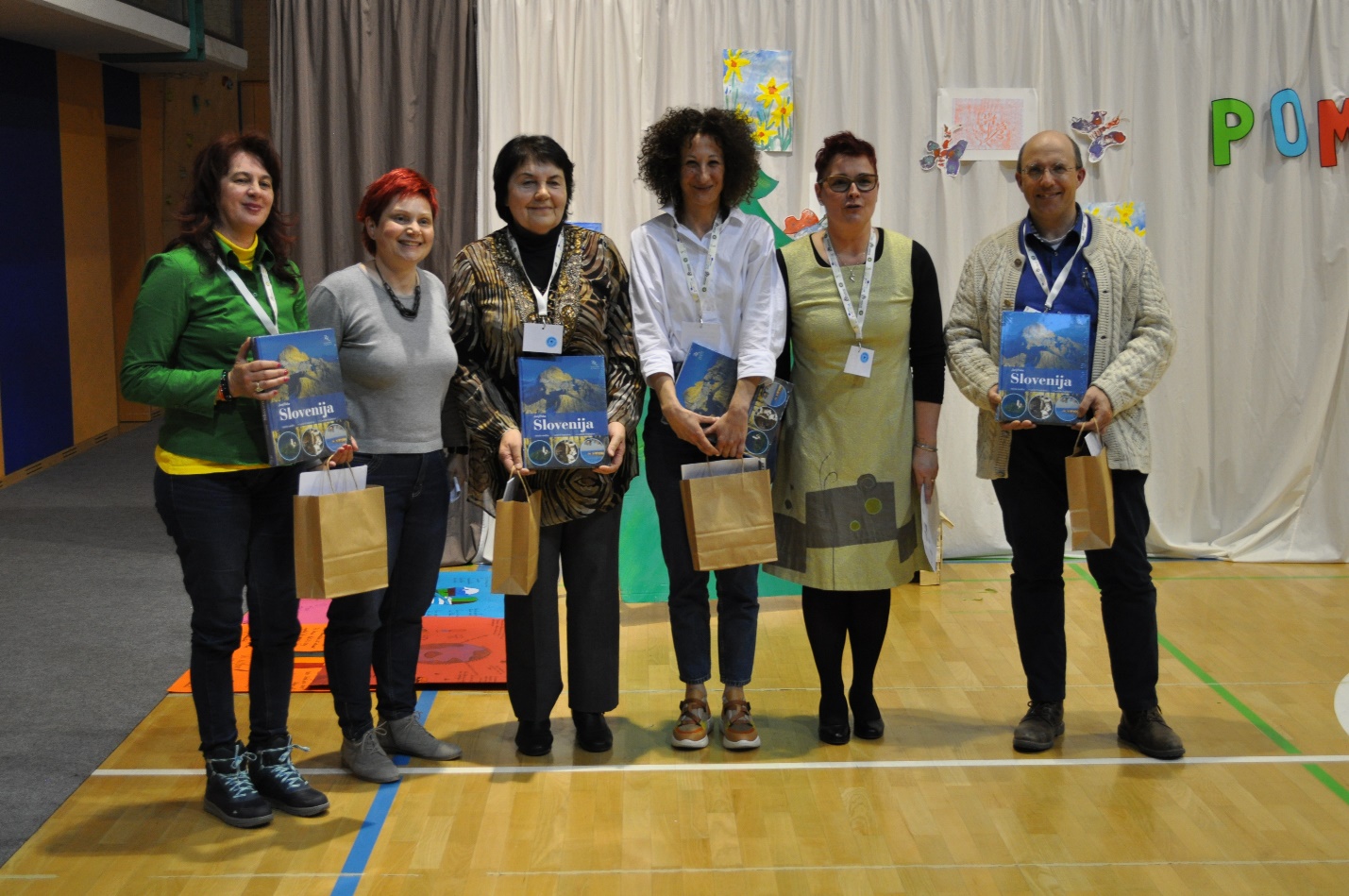 